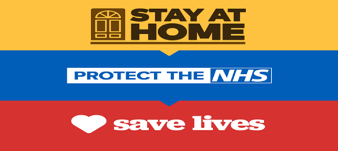 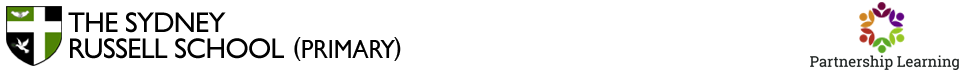                     Year 5School Work PackDear Parents/Carers,Some children have been sharing the work that they have done on PowerPoint or in their books with me using Purple mash. These can be shared with the class as examples of great work and then saved in the child’s folder on Purple Mash as evidence of work completed. Here is a link to a short video explaining how you can upload work onto Purple mash.  https://youtu.be/1ZsMWBq9BRgEnjoy this video of the staff support all key workers: https://www.youtube.com/results?search_query=sydney+russell+primary+phase+videoDayActivities (WC: 22/06/2020)                                                                               Please do not print any worksheets you can simply write the answers in your book)SAPAMondayPlease remember to exercise for at least 30 minutes per day.  Maths: https://whiterosemaths.com/homelearning/year-5/Task: Complete Summer Term Week 9 Lesson 1 – Subtracting decimals with the same number of decimal placeshttps://resources.whiterosemaths.com/wp-content/uploads/2020/06/Lesson-1-Subtracting-decimals-with-the-same-number-of-decimal-places.pdfAnswers:- https://resources.whiterosemaths.com/wp-content/uploads/2020/06/Lesson-1-Answers-Subtracting-decimals-with-the-same-number-of-decimal-places.pdfHistory: https://www.bbc.co.uk/bitesize/topics/z87tn39/articles/zxytpv4Watch the video about Ancient Greece-  https://www.youtube.com/watch?v=IUZKg3KdtYoLI: I will be able to learn about the differences between Athens and Sparta and to understand the term ‘democracy’.Task:- Complete the activity on purple mash. It will show in your child’s ‘2dos’.  https://sydneyr-my.sharepoint.com/:b:/g/personal/sid_sydneyrussellschool_com/EcsY_BTqd4pNktUBob7NaT0BA-c3253p9IkoV0B5T96bBQ?e=T14R9vhttps://sydneyr my.sharepoint.com/:b:/g/personal/sid_sydneyrussellschool_com/EfnMB6HLqhVNmobwo00XqVABHbYuFAUO2W-9__MFHbuvhQ?e=aIsFeNLiteracy: Read the chapter 5 of Neve’s Wishes.https://www.purplemash.com/mashcontent/applications/serialmash/neves_wishes_ch5/ch1/neves_wishes_ch5.pdfLI: I will be able to answer multiple choice questions. Task: Complete the activity on purple mash. It will show in your child’s ‘2dos’.  https://static.purplemash.com/mashcontent/applications/serialmash/neves_wishes_MultiChoice_Ch5/Neves_Wishes__MultipleChoice_ch5.pdfTuesdayEnsure a good daily sleeping routineMaths: https://whiterosemaths.com/homelearning/year-5/Task: Complete Summer Term Week 9 Lesson 2 - Subtracting decimals with a different number of decimal placeshttps://resources.whiterosemaths.com/wp-content/uploads/2020/06/Lesson-2-Subtracting-decimals-with-a-different-number-of-decimal-places.pdfAnswers:- https://resources.whiterosemaths.com/wp-content/uploads/2020/06/Lesson-2-Answers-Subtracting-decimals-with-a-different-number-of-decimal-places.pdfLiteracy: Read the chapter 5 of Neve’s Wishes.https://www.purplemash.com/mashcontent/applications/serialmash/neves_wishes_ch5/ch1/neves_wishes_ch5.pdfLI: I will be able to answer open ended questions and compare charactershttps://static.purplemash.com/mashcontent/applications/serialmash/neves_wishes_OpenEnded_Ch5/Neves_Wishes__OpenEndedQ_ch5.pdfTask: Complete the activity on purple mash. It will show in your child’s ‘2dos’.  SRE: Puberty – personal hygieneDesign a fact sheet or poster explaining to a boy or girl how to keep clean during puberty. What should be your daily and weekly routines?WednesdayHave a balanced and healthy diet.Maths: https://whiterosemaths.com/homelearning/year-5/Task: Complete Summer Term Week 9  Lesson 3 - Multiply decimals by 10, 100, 1000https://resources.whiterosemaths.com/wp-content/uploads/2020/06/Lesson-3-Multiplying-decimals-by-10-100-and-1000.pdfAnswers:- https://resources.whiterosemaths.com/wp-content/uploads/2020/06/Lesson-3-Answers-Multiplying-decimals-by-10-100-and-1000.pdfLiteracy: Read the chapter 6 of Neve’s Wishes.https://www.purplemash.com/mashcontent/applications/serialmash/neves_wishes_ch6/ch1/neves_wishes_ch6.pdfLI: : I will be able to complete the SPAG activityTask: Complete the activity on purple mash. It will show in your child’s ‘2dos’.  https://static.purplemash.com/mashcontent/applications/serialmash/neves_wishes_SPaG_Ch6/Neves_Wishes__SPaG_ch6.pdfhttps://static.purplemash.com/mashcontent/applications/serialmash/neves_wishes_SPaG_Ch5/Neves_Wishes__SPaG_ch5.pdfMusic: See the notes below about your music task.https://www.bandmusichub.co.uk/wp-content/uploads/2019/01/Clarinet-and-Brass-Book-Version-1-small.pdfThursdaySetup a quiet area for learning.Maths: https://whiterosemaths.com/homelearning/year-5/Task: Complete Summer Term Week 9 Lesson 4 - Divide decimals by 10, 100 and 1,000https://resources.whiterosemaths.com/wp-content/uploads/2020/06/Lesson-4-Dividing-decimals-by-10-100-and-1000.pdfAnswer: https://resources.whiterosemaths.com/wp-content/uploads/2020/06/Lesson-4-Answers-Dividing-decimals-by-10-100-and-1000.pdfLiteracy: Read the chapter 6 of Neve’s Wishes.https://www.purplemash.com/mashcontent/applications/serialmash/neves_wishes_ch6/ch1/neves_wishes_ch6.pdfLI: I will be able to answer multiple choice questions.Task: Complete the activity on purple mash. It will show in your child’s ‘2dos’.  https://static.purplemash.com/mashcontent/applications/serialmash/neves_wishes_MultiChoice_Ch6/Neves_Wishes__MultipleChoice_ch6.pdfRE: Religious and Non-religious LeadersLI: I will be able explore the challenges faced by leadersTask:  What challenges do religious and non-religious leaders face nowadays?You can present your work on word or a power point slide and email to me.FridayPraise and reward your child’s hard work to keep them motivated and engaged. Maths: https://www.bbc.co.uk/bitesize/articles/z4ypscwTask: Friday Maths Challenge. Click on the link below to complete the work set.https://bam.files.bbci.co.uk/bam/live/content/zkcbrj6/pdf#sa-link_location=blocks&intlink_from_url=https%3A%2F%2Fwww.bbc.co.uk%2Fbitesize%2Farticles%2Fz4ypscw&intlink_ts=1589449626732-saLiteracy: Read the chapter 6 of Neve’s Wishes.https://www.purplemash.com/mashcontent/applications/serialmash/neves_wishes_ch6/ch1/neves_wishes_ch6.pdf LI: I will be able to Write the next part of the story.Task: Complete the activity on purple mash. It will show in your child’s ‘2dos’.  The children discovered that they had seven wishes. They have one wish left. Will the twins be able to agree on how to use the last wish? Write the next part of the story.Spellings:Task: https://www.bbc.co.uk/bitesize/topics/zt62mnbExtra InfoMusic:- The link below will take you to the resources that we have been using to teach you to play Clarinet and Trumpet.  You can work through this booklet following the instructions to revise the things we have already learnt and start developing your skills.  Spend 10 minutes every day working on this. https://www.bandmusichub.co.uk/wp-content/uploads/2019/01/Clarinet-and-Brass-Book-Version-1-small.pdf When you click on the link your computer may show a message stating that the link might contain harmful viruses – ignore this and continue. There are some fun educational activities on BBC bitesize https://www.bbc.co.uk/bitesize/topics/z6bqkmn/articles/zj7s6v4Use this website to find out more about the world. https://world-geography-games.com/europe.html   This week I would like you to find out more about Europe.Read your book for at least 20 minutes every night and get your reading record signed. There are lots of book on Oxford Owl the children can enjoy.	Class login:-Orchidclass	Password:-SRSPOxford Owl is also supporting home learning with topic or age appropriate activities for children to do.There are more maths activities for you to do on Prodigy. Let me know if you cannot remember your login.A big thank you and well done to all the children who have been completing the task set. I’ve enjoyed reading your work and the presentations sent to me! Keep it up! For any questions regarding your child’s work please email your child’s class teacher direct at : Miss Idowu: sid@sydneyrussellschool.comExtra InfoMusic:- The link below will take you to the resources that we have been using to teach you to play Clarinet and Trumpet.  You can work through this booklet following the instructions to revise the things we have already learnt and start developing your skills.  Spend 10 minutes every day working on this. https://www.bandmusichub.co.uk/wp-content/uploads/2019/01/Clarinet-and-Brass-Book-Version-1-small.pdf When you click on the link your computer may show a message stating that the link might contain harmful viruses – ignore this and continue. There are some fun educational activities on BBC bitesize https://www.bbc.co.uk/bitesize/topics/z6bqkmn/articles/zj7s6v4Use this website to find out more about the world. https://world-geography-games.com/europe.html   This week I would like you to find out more about Europe.Read your book for at least 20 minutes every night and get your reading record signed. There are lots of book on Oxford Owl the children can enjoy.	Class login:-Orchidclass	Password:-SRSPOxford Owl is also supporting home learning with topic or age appropriate activities for children to do.There are more maths activities for you to do on Prodigy. Let me know if you cannot remember your login.A big thank you and well done to all the children who have been completing the task set. I’ve enjoyed reading your work and the presentations sent to me! Keep it up! For any questions regarding your child’s work please email your child’s class teacher direct at : Miss Idowu: sid@sydneyrussellschool.comExtra InfoMusic:- The link below will take you to the resources that we have been using to teach you to play Clarinet and Trumpet.  You can work through this booklet following the instructions to revise the things we have already learnt and start developing your skills.  Spend 10 minutes every day working on this. https://www.bandmusichub.co.uk/wp-content/uploads/2019/01/Clarinet-and-Brass-Book-Version-1-small.pdf When you click on the link your computer may show a message stating that the link might contain harmful viruses – ignore this and continue. There are some fun educational activities on BBC bitesize https://www.bbc.co.uk/bitesize/topics/z6bqkmn/articles/zj7s6v4Use this website to find out more about the world. https://world-geography-games.com/europe.html   This week I would like you to find out more about Europe.Read your book for at least 20 minutes every night and get your reading record signed. There are lots of book on Oxford Owl the children can enjoy.	Class login:-Orchidclass	Password:-SRSPOxford Owl is also supporting home learning with topic or age appropriate activities for children to do.There are more maths activities for you to do on Prodigy. Let me know if you cannot remember your login.A big thank you and well done to all the children who have been completing the task set. I’ve enjoyed reading your work and the presentations sent to me! Keep it up! For any questions regarding your child’s work please email your child’s class teacher direct at : Miss Idowu: sid@sydneyrussellschool.comExtra InfoMusic:- The link below will take you to the resources that we have been using to teach you to play Clarinet and Trumpet.  You can work through this booklet following the instructions to revise the things we have already learnt and start developing your skills.  Spend 10 minutes every day working on this. https://www.bandmusichub.co.uk/wp-content/uploads/2019/01/Clarinet-and-Brass-Book-Version-1-small.pdf When you click on the link your computer may show a message stating that the link might contain harmful viruses – ignore this and continue. There are some fun educational activities on BBC bitesize https://www.bbc.co.uk/bitesize/topics/z6bqkmn/articles/zj7s6v4Use this website to find out more about the world. https://world-geography-games.com/europe.html   This week I would like you to find out more about Europe.Read your book for at least 20 minutes every night and get your reading record signed. There are lots of book on Oxford Owl the children can enjoy.	Class login:-Orchidclass	Password:-SRSPOxford Owl is also supporting home learning with topic or age appropriate activities for children to do.There are more maths activities for you to do on Prodigy. Let me know if you cannot remember your login.A big thank you and well done to all the children who have been completing the task set. I’ve enjoyed reading your work and the presentations sent to me! Keep it up! For any questions regarding your child’s work please email your child’s class teacher direct at : Miss Idowu: sid@sydneyrussellschool.com